Advances in Biology Laboratory Education, A Publication of the Association for Biology Laboratory EducationVolume 45, Article #, 2025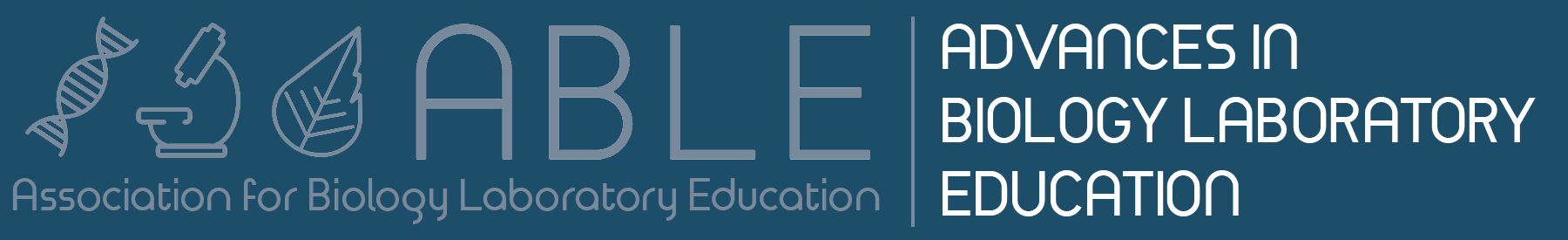 Title using sentence case: Second part of title First Author1, Second Author1 and Third Author21Name of University, Department, Street Address, City, State/Province abbr., zip/mailing code, Country2Name of University, Department, Street Address, City, State/Province abbr., zip/mailing code, Country Citation: Author AB and Author CD. 2024. Title in sentence case. Article # in: Cole M and O’Brien J, eds. Advances in biology laboratory education. Volume 45. Publication of the 45th Conference of the Association for Biology Laboratory Education (ABLE). DOI:Correspondence to: Author name, author email INTRODUCTION	The benefits of Course-based Undergraduate Research (CURE) are numerous and well documented. For students at Primarily Undergraduate Institutions (PUI), these provide high-impact research experiences that can culminate in retention in STEM careers and motivation to pursue graduate level education. They provide opportunities for students to make discoveries, collaborate, engage in meaningful research and develop a sense of ownership of their lab work. For faculty, especially at PUI, these provide tractable models of modern, collaborative science and move toward the complex, interdisciplinary nature of scientific investigation as an effective platform for integrating the goals of research and education. A wide variety of successful CUREs have been developed with different research themes, however only a handful of CUREs currently prioritize on the benefits of collaborative research across institutions. Two collaborative CUREs that are widely reported and highly successful are the malate dehydrogenase CURE (Bell et al. 2020) and the HHMI SEA- PHAGES CURE (Staub et al. 2016). Our CURE, Experiential Collaborative Parasite Research across institutions (ECoPaR) provided students an opportunity to engage in a cross-institutional, cross- disciplinary research experience and effectively contribute to ongoing Kinetoplastid research. This collaboration was between students and faculty of University of Mary Washington, Georgia State University and Albright University.Secondary heading	The benefits of Course-based Undergraduate Research (CURE) are numerous and well documented. For students at Primarily Undergraduate Institutions (PUI), these provide high-impact research experiences that can culminate in retention in STEM careers and motivation to pursue graduate level education. They provide opportunities for students to make discoveries, collaborate, engage in meaningful research and develop a sense of ownership of their lab work. For faculty, especially at PUI, these provide tractable models of modern, collaborative science and move toward the complex, interdisciplinary nature of scientific investigation as an effective platform for integrating the goals of research and education. A wide variety of successful CUREs have been developed with different research themes, however only a handful of CUREs currently prioritize on the benefits of collaborative research across institutions. Two collaborative CUREs that are widely reported and highly successful are the malate dehydrogenase CURE (Bell et al. 2020) and the HHMI SEA-PHAGES CURE (Staub et al. 2016). Our CURE, Experiential Collaborative Parasite Research across institutions (ECoPaR) provided students an opportunity to engage in a cross-institutional, cross- disciplinary research experience and effectively contribute to ongoing Kinetoplastid research. This collaboration was between students and faculty of University of Mary Washington, Georgia State University and Albright University.Tertiary heading	The benefits of Course-based Undergraduate Research (CURE) are numerous and well documented. For students at Primarily Undergraduate Institutions (PUI), these provide high-impact research experiences that can culminate in retention in STEM careers and motivation to pursue graduate level education. They provide opportunities for students to make discoveries, collaborate, engage in meaningful research and develop a sense of ownership of their lab work. For faculty, especially at PUI, these provide tractable models of modern, collaborative science and move toward the complex, interdisciplinary nature of scientific investigation as an effective platform for integrating the goals of research and education. A wide variety of successful CUREs have been developed with different research themes, however only a handful of CUREs currently prioritize on the benefits of collaborative research across institutions. Two collaborative CUREs that are widely reported and highly successful are the malate dehydrogenase CURE (Bell et al. 2020) and the HHMI SEA- PHAGES CURE (Staub et al. 2016). Our CURE, Experiential Collaborative Parasite Research across institutions (ECoPaR) provided students an opportunity to engage in a cross-institutional, cross- disciplinary research experience and effectively contribute to ongoing Kinetoplastid research. This collaboration was between students and faculty of University of Mary Washington, Georgia State University and Albright University.Quaternary heading	The benefits of Course-based Undergraduate Research (CURE) are numerous and well documented. For students at Primarily Undergraduate Institutions (PUI), these provide high-impact research experiences that can culminate in retention in STEM careers and motivation to pursue graduate level education. They provide opportunities for students to make discoveries, collaborate, engage in meaningful research and develop a sense of ownership of their lab work. For faculty, especially at PUI, these provide tractable models of modern, collaborative science and move toward the complex, interdisciplinary nature of scientific investigation as an effective platform for integrating the goals of research and education. A wide variety of successful CUREs have been developed with different research themes, however only a handful of CUREs currently prioritize on the benefits of collaborative research across institutions. Two collaborative CUREs that are widely reported and highly successful are the malate dehydrogenase CURE (Bell et al. 2020) and the HHMI SEA- PHAGES CURE (Staub et al. 2016). Our CURE, Experiential Collaborative Parasite Research across institutions (ECoPaR) provided students an opportunity to engage in a cross-institutional, cross- disciplinary research experience and effectively contribute to ongoing Kinetoplastid research. This collaboration was between students and faculty of University of Mary Washington, Georgia State University and Albright University.Table 1. Number of aquatic insects in stream sample	The benefits of Course-based Undergraduate Research (CURE) are numerous and well documented. For students at Primarily Undergraduate Institutions (PUI), these provide high-impact research experiences that can culminate in retention in STEM careers and motivation to pursue graduate level education. They provide opportunities for students to make discoveries, collaborate, engage in meaningful research and develop a sense of ownership of their lab work. For faculty, especially at PUI, these provide tractable models of modern, collaborative science and move toward the complex, interdisciplinary nature of scientific investigation as an effective platform for integrating the goals of research and education. A wide variety of successful CUREs have been developed with different research themes, however only a handful of CUREs currently prioritize on the benefits of collaborative research across institutions. Two collaborative CUREs that are widely reported and highly successful are the malate dehydrogenase CURE (Bell et al. 2020) and the HHMI SEA- PHAGES CURE (Staub et al. 2016). Our CURE, Experiential Collaborative Parasite Research across institutions (ECoPaR) provided students an opportunity to engage in a cross-institutional, cross- disciplinary research experience and effectively contribute to ongoing Kinetoplastid research. This collaboration was between students and faculty of University of Mary Washington, Georgia State University and Albright University.Figure 1. Typical results for simulated growth of catfish as a function of protein content of the diet. Growth was simulated in tanks with temperature set at 25˚C, oxygen set at 10 mg/liter, and with a feeding rate which was varied to match the feed consumption rate of the fish.STUDENT OUTLINEObjectivesUse bioinformatics toolsEvaluate DNA sequence variations in specific genesDescribe molecular basis for inherited diseasesIntroductionAs first demonstrated in a classic paper by Linus Pauling and co-workers (1949), mutations in hemoglobin lead to changes in protein structure, which in turn lead to a molecular explanation for the development of an important human disease, sickle-cell anemia.  Since this classic study, many other papers have described examples of mutations that lead to changes in protein structures, and which in turn lead to the development of diseases (Steward et al. 2003).  Over the next few weeks, you will have the opportunity to gain, using various bioinformatics tools, a structural perspective on the molecular basis of genetically-inherited diseases. As you saw in your introductory genetics course, human genetically-inherited diseases are caused by DNA sequence variations. Although disease-causing DNA sequence variations can occur in both non-coding and coding regions of the genome, the majority of characterized mutations occur in the coding region of genes. Since they can be found in the coding region of genes, these mutations often affect the structure and function of proteins. For this laboratory exercise, we will focus on genetically-inheritable diseases that are caused by this type of mutation. More specifically, we will focus on genetically-inheritable diseases that result from a missense mutation. Recall that a missense mutation is a change in the nucleotide sequence of a gene, where one or more nucleotides is or are replaced by another. This mutation results in a new codon, which causes a different amino acid to be inserted into the growing polypeptide chain during translation. For this laboratory exercise, you will be asked to work with your laboratory partner. You and your laboratory partner will be guided in the use of various bioinformatics tools to study the effects of disease-causing mutations on protein structure and function. We will specifically focus on different levels of protein structure and how they are intimately related to one another in the formation of the final, fully-folded protein. At the end of this exercise, you and your laboratory partner will be asked to orally present your results to the other members of your laboratory session via a 10-minute Power Point presentation.Methods and Data CollectionPart A: Selecting Your Topic	The first part of this project involves selecting your topic. There are eleven topics from which to select, and only one pair per laboratory section can work on each topic. So, topic selection is first come, first served. All eleven available topics are listed in Appendix A. Also included in Appendix A are the protein structure coordinates for the wild-type protein and a file with a “.pse” file name extension. You will need this file for your work with the protein visualization software PyMOL. Appendix A also contains one seed reference for each disease, to help you get started in locating background information on your topic as well as structural information and the disease-causing mutation.Part B:  Studying the Protein Structure and Physiochemical Properties  To help you complete your project, you will be guided through all of the steps using the K-Ras protein, which has been implicated in lung cancer. To make it easier for you, screenshots using the K-Ras example have been inserted in the text below.Data Analysis	Insert text as appropriate.DiscussionOver the next few weeks, you will have the opportunity to gain, using various bioinformatics tools, a structural perspective on the molecular basis of genetically-inherited diseases. As you saw in your introductory genetics course, human genetically-inherited diseases are caused by DNA sequence variations. Although disease-causing DNA sequence variations can occur in both non-coding and coding regions of the genome, the majority of characterized mutations occur in the coding region of genes. Since they can be found in the coding region of genes, these mutations often affect the structure and function of proteins. For this laboratory exercise, we will focus on genetically-inheritable diseases that are caused by this type of mutation. More specifically, we will focus on genetically-inheritable diseases that result from a missense mutation. Recall that a missense mutation is a change in the nucleotide sequence of a gene, where one or more nucleotides is or are replaced by another. This mutation results in a new codon, which causes a different amino acid to be inserted into the growing polypeptide chain during translation. For this laboratory exercise, you will be asked to work with your laboratory partner. You and your laboratory partner will be guided in the use of various bioinformatics tools to study the effects of disease-causing mutations on protein structure and function. We will specifically focus on different levels of protein structure and how they are intimately related to one another in the formation of the final, fully-folded protein. At the end of this exercise, you and your laboratory partner will be asked to orally present your results to the other members of your laboratory session via a 10-minute Power Point presentation.Cited References Pauling L, Itano HA, Singer SJ, Wells IC. 1949. Sickle cell anemia: a molecular disease. Science. 110:543-548.Steward RE, MacArthur MW, Laskowski RA, Thornton JM. 2003. Molecular basis of inherited diseases: a structural perspective. Trends in Genetics. 19(9):505-513.MATERIALSA computer with Internet access and the PyMOL program (educational version freely available for download from http://pymol.org/educational/) is required for each pair students. LCD projector and computer are required for student presentations.Often, this section will consist of a list of materials, equipment and supplies required conduct your laboratory study with a typical class of 20-30 students.  Provide vendor information and current costs as appropriate.NOTES FOR THE INSTRUCTOROne of the major challenges that we faced in implementing an inquiry-based exercise in a large class of over 500 students was to organize the exercise in a way that maximized the inquiry experience of each student without placing excessive demands on the limited time and resources of a small team of graduate teaching assistants, librarians and instructors. Several design elements of the exercise were specifically chosen to meet this significant challenge. First, an introductory computer-based workshop session is conducted during a regularly scheduled, weekly laboratory section of the introductory biochemistry course. The relatively small groups of students in individual laboratory sections (approximately 22 students in each of 24 laboratory sections) facilitated the interactive nature of the computer- based exercises by providing opportunities for one-on-one interactions with teaching assistants and librarians, as well as peer-to-peer learning. Following this introductory session, students are given six weeks to complete the remaining self-guided exercises and to prepare their Power Point presentation, before the final student presentations.One of the most difficult challenges facing this project was to devise a way to evaluate how students performed in the inquiry-based exercises. Since the oral presentation was designed to be the culmination of the student-initiated inquiry-based learning process, the overall performance of the students in this exercise was evaluated by marking the quality of the oral presentations for each pair of students. To standardize the evaluation of students in a large number of separate laboratory sessions, we developed a detailed marking rubric that provided specific guidance to the graduate teaching assistants regarding the grading of the final student presentations (Appendix A).The marking rubric was carefully designed to emphasize the importance of creativity and inquiry, as opposed to a nonselective listing of information. Students were informed well in advance of their presentations that they would be marked for their creativity and the quality of their presentation, as well as for the scientific accuracy and completeness of information. As a result, students needed to master basic concepts and apply them in a meaningful way to prepare a successful presentation.CITED REFERENCESBanaji MR, Greenwald AG. 2013. Blindspot: hidden biases of good people. New York: Random House.Bednarski AE, Elgin SCR, Pakrasi HB. 2003. An inquiry into protein structure and genetic disease: introducing undergraduates to bioinformatics in a large introductory course. Cell Biol Educ. 4:207-220.Neumann M, Provart N. 2006. Using customized tools and databases for teaching bioinformatics in introductory biology courses. In: O'Donnell MA, editor. Tested studies for laboratory teaching. Volume 27. Proceedings of the 27th Workshop/Conference of the Association for Biology Laboratory Education (ABLE). p. 321-328. http://www.ableweb.org/volumes/vol-27/20_Neumann.pdfSchneider TL, Linton BR. 2008. Introduction to protein structure through genetic diseases. J Chem Educ. 85(5):662-665.ACKNOWLEDGEMENTSThank you very much to all of the BCEM 393 students and teaching assistants who have helped improve this laboratory exercise over the last four years. 	APPENDIX APollution-intolerantIntermediatePollution-tolerant__ caddisfly larvae__ beetle larvae__ blackfly larvae__ dobsonfly larvae__ crane flies__ midge larvae__ mayfly larvae__ damselflies